LIELĀ BALVANOLIKUMS1.MĒRĶIS UN UZDEVUMI- Popularizēt sporta sacensības Kuldīgas novadā, iesaistīt iedzīvotājus aktīvā darbībā savas veselības nostiprināšanā. Turnīrs tiek īstenots: Projekta Nr. 9.2.4.2./16/I/095 “Veselības veicināšanas un slimību profilakses pakalpojumu pieejamības uzlabošana Kuldīgas novada iedzīvotājiem”2. VADĪBASporta spēles organizē un vada Biedrība “I.S Sports Agency” sadarbībā ar Kuldīgas novada Sporta skolu.Sporta spēļu koordinators  – Ivo Solomahins  tel. 29810990Galvenā tiesnese – Aija Lancmane tel. mob.299933323. SACENSĪBU VIETA UN LAIKSSacensības notiks 2023.g. 30 novembrī Kuldīgas novada vieglatlētikas manēžā. Sacensību sākums pl. 9.00. 4. DALĪBNIEKI UN PIETEIKŠANĀSSacensības notiks trīs vecuma grupās:5.-6.kl.7.-8.kl.9.-12.kl.Vienā komandā vismaz 6 dalībnieki, no kuriem 4 zēni un  2 meitenes ( komandā var kopā komandā var pieteikt līdz 10 dalībniekiem, kuri katrā aktivitātē var mainīties)OBLIGĀTA iepriekšēja pieteikšanās līdz 2023.g. 24.novembrim. No skolas vienā vecuma grupā var pieteikt 2 (divas ) komandas.Pieteikumus sūtīt uz e-pastu: lancmane@inbox.lv  5. SACENSĪBAS UN VĒRTĒŠANA.a) ,,Blieznis”:- vienlaicīgi piedalās viena komanda ( 6 dalībnieki); -uzdevumu izpilda 3 min; -komanda izcīna tik punktus, cik dalībnieki paliek spēles laukumā, maksimāli – 6 punktus.b) ,,Gladiators’’:-no katras komandas piedalās 1 dalībnieks, kuru var nomainīt, ja tiek nākamajā spēles kārtā;- komandas izlozē pretinieku pirmajai spēles kārtai;-vienlaicīgi sacenšas 2 komandas;- sacensības turpina uzvarētāja komanda līdz pirmajam zaudējumam, zaudētājs izstājās (vienmīnusa sistēma);- 1.vieta saņem tik punktus, cik komandas piedalās u.t.t.c) ,,Inkvizīcija”:- vienlaicīgi piedalās 2 komandas ( katrā 6 dalībnieki);-komandai tiek fiksēts laiks;- 1.vieta saņem tik punktus, cik komandas piedalās u.t.t.d) ,,Milzu slēpes”:- vienlaicīgi startē 2 komandas ( katrā  5 dalībnieki);-komandai tiek fiksēts laiks;- 1.vieta saņem tik punktus, cik komandas piedalās u.t.t.e) ,, Staipeknis”:- vienlaicīgi startē 2 komandas ( katrā 6 dalībnieki);-komandai ieskaita labāko rezultātu;- 1.vieta saņem tik punktus, cik komandas piedalās u.t.t.f) ,,Sumo’’:-no katras komandas piedalās 1 dalībnieks, kuru var nomainīt, ja tiek nākamajā spēles kārtā;- vienlaicīgi cīnās 2 komandas;- komandas izlozē pretinieku pirmajai spēles kārtai;- sacensības turpina uzvarētāja komanda līdz pirmajam zaudējumam, zaudētājs izstājās (vienmīnusa sastēma);- 1.vieta saņem tik punktus, cik komandas piedalās u.t.t.6. ApbalvošanaKatrā vecuma grupā 1.-3. vietu ieguvēju komandu dalībniekus apbalvo ar medaļām un diplomiem. Stafešu vizuālais atspoguļojums bildēs:“Blieznis” 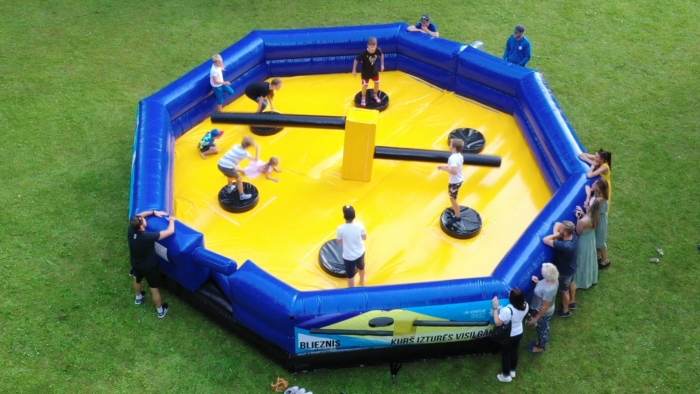 “Gladiators”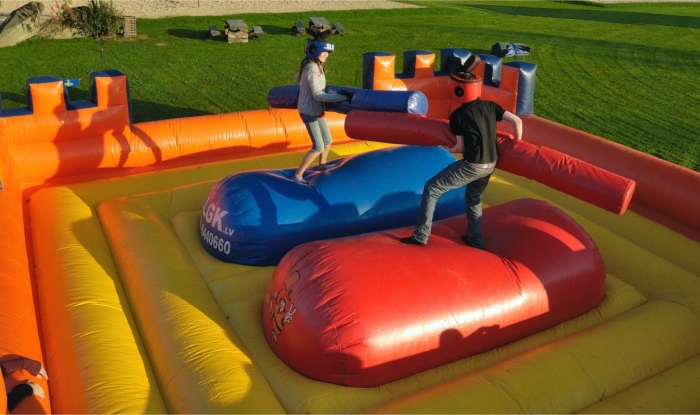 “Inkvizīcija”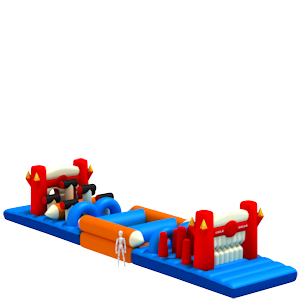 “Milzu slēpes”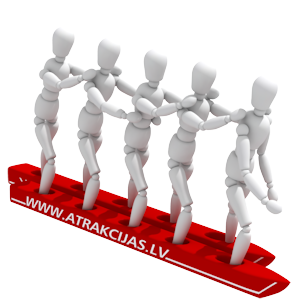 “Staipeknis”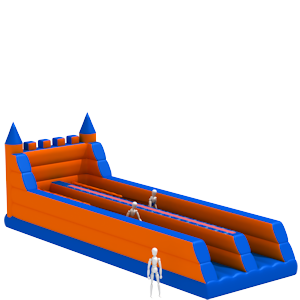 “Sumo”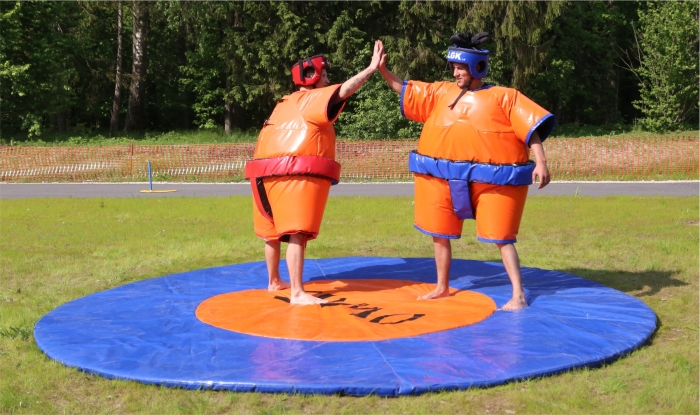 